东方市棚户区改造项目服务机构用户需求书项目背景《东方市国民经济和社会发展第十三个五年规划纲要》指出，东方市将坚持“一城一乡一园一港一地”的战略发展定位。“一城”是指坚持高标准规划、高水平建设、高质量管理的热带滨海城市。2018年2月7日在市十五届人大四次会议政府工作报告上，再次明确目标，要提升城市规划建设管理水平。加快推进滨海片区棚户区改造、西湖湿地公园等项目建设。加快建设宜居宜游宜业的热带滨海花园城市。项目目标通过开展数字棚改实现房屋征收的三维模型实景化，棚改项目办公信息化，征收工作数据化，移动便捷化，为经济平衡分析提供数据服务，为项目可行性研究报告提供数字服务，最终平稳高效的完成征收工作。工作范围东方市滨海北片区（一期）棚改项目约3000亩，涉及房屋征收约7500户，范围如下图：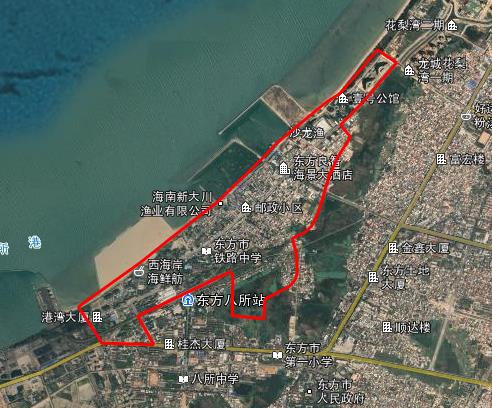 工作内容1-像控点测量； 2-倾斜摄影测量（无人机航摄）； 3-三维实景模型计算；4-真正射影像生产； 5-数字棚改办公系统开发，100用户，棚改指挥部相关工作人员； 6-数字棚改移动端app开发，实现查询、状态标识和统计；10000用户 ，三级权限，拆迁户，工作人员，市领导及职能部门负责人等。提交成果工作期限及服务期限6.1工作期限：合同签订之日起两个月内提交成果；6.2服务期限：1年。工作依据及要求7.1政策依据《中华人民共和国土地管理法》；《中华人民共和国城乡规划法》；《中华人民共和国物权法》；《国有土地上房屋征收与补偿条例》；《闲置土地处置办法》；《国务院关于加快棚户区改造工作意见》国发[2013]25号；《海南省人民政府关于加快棚户区改造工作的实施意见》，琼府〔2014〕26号。7.2技术依据7.3三维模型数据生产无人机倾斜摄影测量采用无人机搭载倾斜航摄仪，获取滨海北片区第一期3000亩航片数据。三维实景生产通过摄影测量原理，对获得的倾斜影像数据进行几何处理、多视匹配、三角网（TIN）构建、自动赋予纹理、人工修复、单体化等环节，输出三维模型成果，地面分辨率3cm。真正射影像生产真正射影像（TDOM），与正射影像（DOM）相对，无阴影、分辨率高。利用Photomesh平台，倾斜空三加密成果，布设控制点纠正，生成TDOM 数据成果，地面分辨率0.1m。7.4数字棚改办公系统开发建立数字棚改办公系统，以房屋档案库和三维实景地图为基础，对棚户区改造实现 工作组调查——复核组复核——被拆迁人协议签订——指挥部意见——拨款——拆迁，全流程全数据的动态监管、空间地图展现和统计分析。7.5数字棚改手机移动端APP开发主要为方便拆迁户浏览和知晓所属待拆迁房屋的信息，简化工作人员的工作流程，拆迁户扫码下载app、使用身份证号码+姓名进行登录操作，并浏览和确认所属待拆迁房屋的各项信息。序号成果内容数量备注1三维实景模型1套FLY格式2真正射影像1套TDOM格式3数字棚改办公系统1套4数字棚改移动端app1套序号标准名称标准编号适用范围全球定位系统实时动态测量（RTK）技术规范CH/T2009-2010像控测量低空数字航空摄影规范CH/Z3005-2010无人机倾斜摄影测量数字航空摄影测量空中三角测量规范GB/T23236-2009空三计算三维地理信息模型生产规范CH/T9016-2012三维场景模型生产基础地理信息数字成果 1：500 1：1000 1：2000 数字正射影像图CH/T 9008.3-2010真正射影像生产基础地理信息数字产品1：100001：50000生产技术规程第3部分：数字正射影像图（DOM）CH/T 1015.3-2007卫星影像处理智慧城市时空大数据与云平台建设技术大纲国家测绘地理信息局2017.8房屋时空档案库建设房产测量规范GB/T 17986房产测量建筑工程建筑面积计算规范GB/T50353-2013房产测量数字测绘成果质量检查与验收GB/T18316-2008全部测绘成果质量检查与验收GB/T24356-2009全部用户角色功能列表超级管理员用户管理、权限管理、角色管理指挥部管理人员查询棚改户信息、进行棚改户统计操作、审核拆迁协议书、审核复核文件、发布拨款通知、发布确认拆除通知、查看拆迁意见工作组人员查询棚改户信息、进行棚改户统计操作、签写棚改户拆迁协议、复核组人员查看棚改户信息、进行棚改户统计操作、查看棚改户异议文档、提交棚改复核方案用户角色功能列表工作组人员查询棚改户信息、进行棚改户统计操作复核组人员查看棚改户信息棚改户权属人查询权属人所属房屋信息、获取棚改工作人员联系和发起棚改户异议城管等其它职能部门人员查看棚改户信息、进行棚改户统计操作